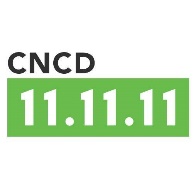 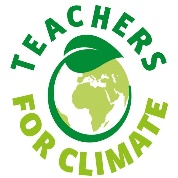 Beste directieWij willen als leerling dat de noodzaak om iets te ondernemen tegen de klimaatopwarming duidelijk wordt voor iedereen. Veel scholen, hogescholen, universiteiten, steden en landen hebben de klimaatnoodtoestand al afgekondigd. Onze school heeft dat nog niet gedaan. Daar willen we graag snel verandering in brengen. De komende twee jaren zullen duidelijk maken in hoeverre we de akkoorden van Parijs nog kunnen waarmaken. Daarna is de kans voorbij. Op dat moment zitten wij nog steeds op de schoolbanken. We kunnen dus niet zelf beslissen hoe onze toekomst er zal uitzien. We moeten de volwassenen die voor ons instaan smeken om nu de juiste beslissingen te nemen. Nog dit jaar zijn er twee belangrijke data op de klimaatagenda. De eerste is de top in New York eind september. De tweede is de COP25 in november. Deze twee data zijn dan ook als symbolische momenten gekozen voor de acties op de scholen die Teachers for Climate, CNCD 11.11.11, Filter café Filtré en Blue Planet op poten zetten. Wij vragen dat de school ingaat op de vraag van deze organisaties. De school kan op 26 september de klimaatnoodtoestand uitroepen. Om dat te realiseren moet er een concreet actieplan met minimum tien punten opgesteld worden. Dat plan wordt online gepubliceerd op https://www.cedamia.org/schools/. Samen met de andere deelnemende scholen kunnen we op die dag ook laten horen dat het tijd is om de alarmbel te luiden. Concreet verzamelen op 26 september alle leerlingen op de speelplaats bij het begin van de middagspeeltijd, om twaalf uur ’s middags. Dan vragen we om de schoolbel te luiden als alarm voor de klimaatnoodtoestand. Van deze actie kan elke school opnames maken die verzameld worden en in een filmpje gemonteerd worden. Vanaf dan begint de school intensief aan zijn plan te werken. Op 8 november is het tijd voor het tweede deel van de actie. Op dat moment nemen de hogescholen en universiteiten ook deel. Alle actieve scholen laten zien hoe ver ze staan en laten om vijf na twaalf alle mogelijke wekkers aflopen om de noodtoestand opnieuw uit te schreeuwen. Iedereen die na de eerste verwittiging op ‘snooze’ heeft gedrukt is eraan voor de moeite.  WAKE UP AND ACT NOW! De actie kan je vinden op https://www.cncd.be/Classes-en-urgence-climatique.Wij hopen fier te kunnen zijn op onze school die zich inzet in de strijd tegen de klimaatverstoring. De deelname van de school aan deze symbolische actie zou voor ons veel betekenen.Alvast bedankt om dit voorstel te bekijken. We willen het ook graag met u mondeling bespreken.Vriendelijke groeten,Uw leerlingen